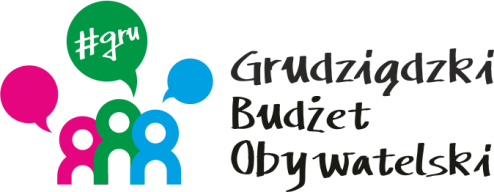 LISTA ZADAŃ DLA OKRĘGU NR 7         *Lotnisko - Węgrowo - Kobylanka*MOŻESZ WYBRAĆ MAKSYMALNIE 2 ZADANIASymbol zadaniaNazwa zadaniaWnioskodawcaWartość zadania49/2020Budowa oświetlenia przy ul. MiłoleśnejAdam Moździński115 000,0070/2020Budowa skateparku przy ul. Nauczycielskiej 19Łukasz Kowarowski120 000,0072/2020Budowa parkingu na Osiedlu Lotnisko wzdłuż budynków Skarżyńskiego 10 i 12Marian Nyga118 750,0073/2020Street Workout na osiedlu LotniskoEwelina Sarnowska46 688,83